Принято на Ученом Совете
Северо-Кавказского
государственного института
искусств
Протокол № 9
от 5 июля 2016 г.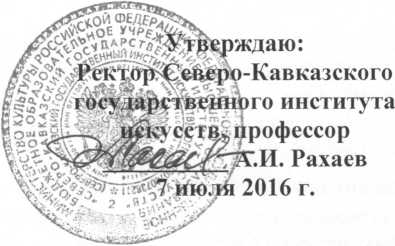 ПОЛОЖЕНИЕо поощрениях и взысканиях в музыкальном кадетском корпусе Северо-Кавказского государственного института искусствОбщие положения Настоящее Положение разработано на основе Закона Российской Федерации от 29 декабря 2012 г. № 279 «Об образовании в Российской Федерации», Положения о Музыкальном кадетском корпусе Северо - Кавказского государственного института искусств и регулирует применение к кадетам мер поощрения и взыскания в зависимости от их отношения к своим правам и обязанностям.Система поощрений и наказаний в МКК СКГИИ (далее - кадетский корпус) строится на точном и всестороннем учёте индивидуальных и возрастных особенностей детей, тщательном анализе причин и мотивов их проступков и конкретных ситуаций, в которых эти проступки совершаются.Положение о порядке применения поощрений и наложения взысканий призвано:обеспечить в кадетском корпусе благоприятную творческую атмосферу для получения всестороннего образования и воспитания;поддерживать в кадетском корпусе порядок, основанный на сознательной дисциплине и демократических началах организации образовательного процесса, уклада жизни кадет;стимулировать и активизировать кадет в освоении образовательных программ и получении образования в полном объеме;способствовать развитию личности и социализации кадет;укреплять и развивать традиции кадетского корпуса.Учет поощрений и взысканий ведется посредством записи в карточке учета поощрений и взысканий кадета. Карточка заводится в начале каждого учебного года, а по окончании учебного года вкладывается в личное дело кадета (карточка учета поощрений и взысканий кадета прилагается).Правом применения поощрений и наложения взысканий обладают (в рамках своих компетенций):начальник кадетского корпуса (оформляется приказом по корпусу);заместители начальника (оформляется распоряжением по учебной и воспитательной части);старший воспитатель, офицеры-воспитатели (оформляется записями в дневниках воспитанников);классные руководители, педагоги (оформляется записями в дневниках воспитанников);ПоощренияПоощрения являются важным средством укрепления дисциплины и воспитания кадет в кадетском корпусе. Должностные лица в рамках своих компетенций обязаны поощрять кадет за усердие и отличие в учебе, разумную инициативу, спортивные и другие достижения. Поощрения, применяемые в кадетском корпусе: ВзысканияЗа нарушение дисциплины или общественного порядка кадет лично несет дисциплинарную ответственность. При наложении взыскания должностное лицо должно учитывать, что налагаемое взыскание (как мера укрепления дисциплины и воспитания кадет) должно соответствовать тяжести совершенного проступка и степени вины, установленным в результате проведенного разбирательства.Взыскания, применяемые в кадетском корпусе: Исключение из кадетского корпусаИсключение из кадетского корпуса применяется:По решению начальника Учреждения за совершенные неоднократно грубые нарушения положения о МКК допускается исключение (перевод в иные образовательные учреждения) из данного Учреждения кадетов, достигшего возраста пятнадцати лет.Под неоднократностью понимается нарушения, совершенные два и более раз.Грубым нарушениями являются:занос в Учреждение, передача и использование газовых баллончиков, спиртных напитков, токсичных и наркотических веществ, ядов, иных предметов и веществ, использование которых опасно для жизни и здоровья людей, может повредить имущество, привести к взрывам (или возгоранию);употребление спиртных напитков, табачных изделий, токсических и наркотических веществ;воровство;угрозы, шантаж, оскорбление кадет и работников Учреждения;сквернословие, совершение вымогательства, иных противоправных действий, влекущих за собой опасные последствия для окружающих и самого кадета;неповиновение (то есть неисполнение законных требований должностных лиц Учреждения);умышленное повреждение, уничтожение имущества Учреждения;самовольная отлучка, то есть убытие за пределы территории Учреждения без разрешения должностных лиц.Исключение (перевод в иные образовательные учреждения) кадетов из Учреждения применяется, если меры воспитательного характера не дали результатов и дальнейшее пребывание кадетов в Учреждении оказывает отрицательное влияние на других кадетов, нарушает их права и права работников Учреждения, а также нормальное функционирование Учреждения.Решение об исключении кадета, не получившего общего образования, принимается с учетом мнения его родителей (законных представителей) и с согласия комиссии по делам несовершеннолетних и защите их прав. Решение об исключении детей-сирот и детей, оставшихся без попечения родителей, принимается с согласия комиссии по делам несовершеннолетних и защите их прав и органа опеки и попечительства.Учреждение незамедлительно обязано проинформировать об исключении кадета из Учреждения его родителей (законных представителей) и орган местного самоуправления.Комиссия по делам несовершеннолетних и защите их прав совместно с органом местного самоуправлении и родителями (законными представителями) несовершеннолетнего, исключенного из Учреждения, в месячный срок принимает меры, обеспечивающие трудоустройство этого несовершеннолетнего и (или) продолжение его обучения в другом общеобразовательном учреждении.»ПриложениеК положению о поощрениях и взысканиях в музыкальном кадетском корпусе СКГИИКАРТОЧКАУЧЕТА ПООЩРЕНИЙ И ВЗЫСКАНИЙ

_________ взвод Музыкального кадетского корпуса СКГИИ1. Должность_________________________________________________________2. Кадетское звание ___________________________________________________3. Фамилия, имя, отчество______________________________________________4. С какого года в кадетском корпусе_____________________________________ 

ПООЩРЕНИЯ 
ВЗЫСКАНИЯ № п/п Виды поощрения Компетенция Примечание 
1. Объявление благодарности Начальник, заместитель начальника, старший воспитатель, офицеры-воспитатели, классные руководители, педагоги 
Заносится в карточку учёта поощрений и взысканий 
2. Награждение именной фотографией: у корпусного знамени с подписью начальника; у Рождественской ёлки с руководством кадетского корпуса. Начальник Заноситсяв карточку учета поощрений и взысканий3.Торжественный приём слет хорошистов и отличников торжественный прием участников и победителей олимпиад победителей творческих и интеллектуальных конкурсовЗаместители директора по УР, ВР январь 
апрельмарт Торжественный приём у начальника с вручением персональной Почётной грамоты. Начальник  
По итогам учебного года Коллективная фотография отличников и ударников учёбы. Заместитель начальника По итогам четвертей и года Торжественный приём у начальника с вручением персональной Почётной грамоты. Начальник  По итогам учебного года Коллективная фотография отличников и ударников учёбы. Заместители директора по УР, ВРПо итогам четвертей и года Награждение «золотой» или «серебряной» медалью Министерства образования и науки РФ за отличное окончание кадетского корпуса. 
Директор, педагогический совет 
Директор, педагогический совет № п/пВиды взысканий Компетенция Примечание 1.ЗамечаниеНачальник, заместитель начальника, старший воспитатель, офицеры-воспитатели, педагоги, совет профилактики. 2.Неодобрительный отзыв родителям Классные руководители, офицеры-воспитатели, педагоги 
Заноситсяв дневник3.Вызов родителей на беседу Классные руководители, офицеры-воспитатели, совет профилактики 4.Возмещение ущерба, причинённого корпусу Начальник, заместитель начальника, старший воспитатель, классные руководители, офицеры-воспитатели, Совет профилактики 
5. Лишение очередного увольнения из расположения Корпуса Начальник  
6. Исключение из кадетского корпуса Начальник, Совет корпуса За что Вид поощрения Когда применено(дата и № приказа)Кем поощрен За что Когда совершен проступок Вид взыскания Когда применено(дата и № приказа)КемналоженоКогда снято (кем или по истечении срока) 